                                                                                                          УТВЕРЖДАЮ:	Заведующий МАДОУ № 8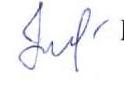 _________ С.В.КоневаРасписание платных дополнительных образовательных услуг МАДОУ № 8 с 01.10.2018 по 31.05.2019Наименование услугиРуководительКол-во занятий в неделюВремя занятийСтоимость 1 занятияЛогопедическая помощьКонева Е.Н.согласно договорапо расписанию логопедаПодгрупповое – 200 руб.Индивидуальное – 400 руб.Организация и проведение Дня рожденияКнига Н.В.По запросу родителей15.30600 руб.«Школа мяча»Любека С.В.1 раз в неделю15.10-15.3580 руб«Топтыжка»Махутдинова В.В.1 раз в неделю15.10-15.3580 руб